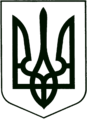 УКРАЇНА
МОГИЛІВ-ПОДІЛЬСЬКА МІСЬКА РАДА
ВІННИЦЬКОЇ ОБЛАСТІВИКОНАВЧИЙ КОМІТЕТ                                                           РІШЕННЯ №18Від 25 січня 2024 року                                              м. Могилів-ПодільськийПро постановку та зняття громадян з квартирного обліку            Керуючись ст. 47 Конституції України, ст. 30 Закону України «Про місцеве самоврядування в Україні», ст.ст. 15, 34, 38 Житлового кодексу України, Правилами обліку громадян, які потребують поліпшення житлових умов і надання їм жилих приміщень в УРСР, затверджених постановою Ради Міністрів УРСР, Укрпрофради від 11.12.1984, розглянувши заяву гр. ______________ від ________ №__________, враховуючи матеріали представлені житловою комісією міськвиконкому, -виконавчий комітет міської ради ВИРІШИВ: 	1. Включити у першочерговий список квартирного обліку:- гр. ______________, ___________ року народження, склад сім’ї 3 особи.   Працює механіком ТОВ «КД «Вацак». Підставою для взяття на облік є   ІІ розділ п. №1, 2 Правил обліку громадян, які потребують поліпшення   житлових умов. Учасник бойових дій.2. Виключити зі списків квартирного обліку:- гр. _________________, _______________ року народження. Підставою для зняття з обліку є свідоцтво про смерть ______________;- гр. ______________, ___________ року народження. Підставою для зняття з   обліку є свідоцтво про смерть _____________.3. Головному спеціалісту з житлових питань відділу комунального майна управління житлово-комунального господарства міської ради Кушніру П.П. здійснити заходи, передбачені чинним законодавством, згідно з даним рішенням.4. Контроль за виконанням даного рішення покласти на заступника міського голови з питань діяльності виконавчих органів Слободянюка М.В. Міський голова 	                                             Геннадій ГЛУХМАНЮК